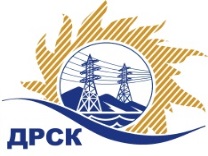 Акционерное Общество«Дальневосточная распределительная сетевая  компания»Протокол № 494/МТПиР-ВПзаседания закупочной комиссии по выбору победителя по открытому электронному запросу предложений на право заключения договора: «Оборудование ВЧ Связи».  закупка № 1221 ГКПЗ 2016 ЕИС №31603584502(МСП)ПРИСУТСТВОВАЛИ: 10 членов постоянно действующей Закупочной комиссии АО «ДРСК»  2-го уровня.Форма голосования членов Закупочной комиссии: очно-заочная.ВОПРОСЫ, ВЫНОСИМЫЕ НА РАССМОТРЕНИЕ ЗАКУПОЧНОЙ КОМИССИИ: Об утверждении результатов процедуры переторжки.Об исключении заявки  участника ООО "НПО УРАЛЭНЕРГОСВЯЗЬ" из ранжировки.Об итоговой ранжировке заявок.О выборе победителя запроса предложений.РЕШИЛИ:ПО ВОПРОСУ № 1Признать процедуру переторжки состоявшейся.Утвердить цены предложений участников после переторжкиПО ВОПРОСУ № 2Отклонить  заявку участника ООО "НПО УРАЛЭНЕРГОСВЯЗЬ" (620100, РФ, г. Екатеринбург, ул. Сибирский тракт, 1 км, д. 8Б, оф. 30) на основании письма об отзыве заявки поступившей от ООО "НПО УРАЛЭНЕРГОСВЯЗЬ".        ПО ВОПРОСУ № 3	Утвердить итоговую ранжировку предложенийПО ВОПРОСУ № 4         Признать победителем открытого электронного запроса предложений на право заключения договора на поставку:  «Оборудование ВЧ Связи» участника, занявшего первое место в итоговой ранжировке по степени предпочтительности для заказчика         - ООО "ТюменьСвязь" (625002, Россия, Тюменская область, г. Тюмень, ул. Сакко, д.43), на условиях: стоимость: 9 325 460,00 руб. (цена без НДС). 11 004 042,80 руб. с НДС. Срок завершения поставки: до 30.07.2016г.  Условия оплаты: 100% в течение 30 календарных с даты  подписания  акта сдачи-приемки оборудования, товарной накладной  (ТОРГ-12). Гарантийный срок: 60 месяцев. Предложение действительно до 31.08.2016г.Победитель является субъектом МСПгород  Благовещенск                          17июня 2016 года№п/пНаименование Участника закупки и его адресЦена предложения до переторжки без НДС, руб.Цена предложения после переторжки без НДС, руб.1.ООО "НПО УРАЛЭНЕРГОСВЯЗЬ" (620100, РФ, г. Екатеринбург, ул. Сибирский тракт, 1 км, д. 8Б, оф. 30)10 780 000,004 439 534,002.ООО "НПФ "Модем" (195427, г.Санкт-Петербург, ул. Академика Константинова, д.1)10 800 000,0010 650 000,003.ООО "ТюменьСвязь" (625002, Россия, Тюменская область, г. Тюмень, ул. Сакко, д.43)11 101 694,929 325 460,00Место в итоговой ранжировкеНаименование и адрес участникаЦена предложения до переторжки без НДС, руб.Цена предложения после переторжки без НДС, руб.1 местоООО "ТюменьСвязь" (625002, Россия, Тюменская область, г. Тюмень, ул. Сакко, д.43)11 101 694,929 325 460,002 местоООО "НПФ "Модем" (195427, г.Санкт-Петербург, ул. Академика Константинова, д.1)10 800 000,0010 650 000,00Ответственный секретарь Закупочной комиссии: Елисеева М.Г. _____________________________ Терёшкина Г.М.(4162)397-260